May 3, 2017Kenan KresoAlfa Energy LLC440 North Wells, Suite 640Chicago IL  60654					RE:	Updated Bond						Alfa Energy LLC						Docket Number A-2015-2488420Dear Sir/Madam:Please find under cover of this letter the financial instrument filed on behalf of Alfa Energy LLC because it is a copy and not acceptable.  The Commission requires a supplier to file an original bond, letter of credit, continuation certificate, amendment, or other financial instrument as part of a supplier’s licensing requirements under Section 2809(c) of the Pennsylvania Public Utility Code, including naming the Pennsylvania Public Utility Commission as the beneficiary or obligee of the security instrument along with all other required information on the document. In all locations where the name of the Principal appears, please note that this must match exactly with the license issued by the Commission’.  The name of the Principal is spelled “Alpha” rather than “Alfa” on the first line of the bond.  Additionally, the enclosed bond does not have "wet ink" original signatures or raised seal.Please file the original financial instrument with my office within 20 days of the date of this letter, preferably by overnight delivery.  Sincerely,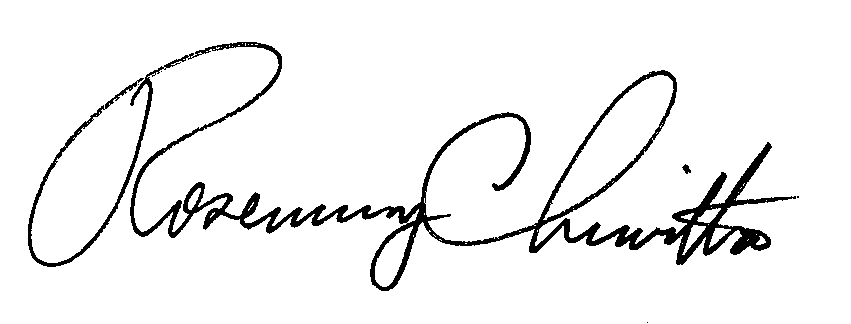 Rosemary ChiavettaSecretary of the CommissionEnclosuresRC:alw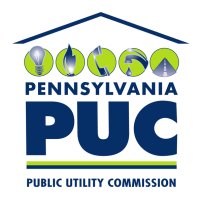  PUBLIC UTILITY COMMISSION400 North Street, Keystone Building, Second FloorHarrisburg, Pennsylvania  17120IN REPLY PLEASE REFER TO OUR 